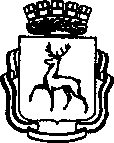 АДМИНИСТРАЦИЯ ГОРОДА НИЖНЕГО НОВГОРОДАДЕПАРТАМЕНТ ОБРАЗОВАНИЯМУНИЦИПАЛЬНОЕ АВТОНОМНОЕОБЩЕОБРАЗОВАТЕЛЬНОЕ УЧРЕЖДЕНИЕ«Школа № 22с углубленным изучением отдельных предметов»603163  г. Нижний Новгород, ул. Верхне-Печерская, 5Ател (831) 460-17-77, 460-17-42http://school22nn.com/, school22nn@mail.ru  24. 09. 2019г.                               №  37/1                                            г.Н.НовгородОб участии в школьном этапе Всероссийской олимпиады школьников по  астрономииНа основании приказа главы администрации  Нижегородского района Нижнего Новгорода №153 от 12.09.2019г. «Об организации и проведении школьного этапа всероссийской олимпиады в 2019-2020 учебном году».ПРИКАЗЫВАЮ:Провести школьную олимпиаду по  астрономии 25.09.2019г.Утвердить список участников олимпиады. Приложение 1На следующий после олимпиады день освободить участников от опроса домашних заданий, заданных в день проведения олимпиады.Классным руководителям довести данный приказ до сведения детей, их родителей и учителей-предметников.Учителю – организатору олимпиады по данному предмету проинформировать участников олимпиады о сроках и условиях её проведения, в том числе об обязательном наличии у участника «Согласия на обработку персональных данных» и «Заявления родителей обучающегося на участие во всероссийской олимпиаде школьников».Общее руководство по организации и проведению олимпиады возложить на методиста школы Глухову Е.А.Контроль исполнения настоящего приказа возложить на Глухову Е.А.Директор                                       А.К.Прохожев                                                                                                             Приложение 1Список участников школьного этапа всероссийской олимпиады школьниковПо__ астрономии__№Ф.И.О.  ученикаКласс с литеройФ.И.О.Учителя1Билюба Александр Юрьевич11 «м»Боженкина Е.В.2Горшенков Юрий Николаевич11 «м»Боженкина Е.В.3Майорова Марина Михайловна11 «м»Боженкина Е.В.4Мухин Вадим Валерьевич11 «м»Боженкина Е.В.5Никифоров Роман Павлович11 «м»Боженкина Е.В.6Шмакова Влада Станиславовна11 «м»Боженкина Е.В.